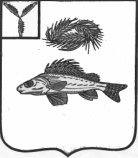 АДМИНИСТРАЦИЯНОВОКРАСНЯНСКОГО МУНИЦИПАЛЬНОГО ОБРАЗОВАНИЯЕРШОВСКОГО МУНИЦИПАЛЬНОГО РАЙОНА САРАТОВСКОЙ ОБЛАСТИПОСТАНОВЛЕНИЕ12.01.2022 года									          № 3Об   определении части территории Новокраснянского муниципального образования, предназначенной для реализации   инициативных проектов            В соответствии с Федеральным законом от 06.10.2003 № 131-ФЗ «Об общих принципах организации местного самоуправления в Российской Федерации», Уставом  Новокраснянского муниципального образования, решением Совета Новокраснянского муниципального образования от 28.12.2021 г № 23-42 «Об       утверждении    Порядка       определения территории, части территории Новокраснянского муниципального образования,  предназначенной  для реализации   инициативных проектов» администрация Новокраснянского муниципального образования ПОСТАНОВЛЯЕТ:Определить часть территории Новокраснянского муниципального образования Ершовского муниципального района Саратовской области, на которой будет реализовываться инициативный проект «Благоустройство сельских территорий» «Обустройство детской игровой площадки в с.Сокорная Балка Ершовского района Саратовской области»:1) село Сокорная Балка ул. Центральная 45. (место расположения бывшего детского садика) Глава Новокраснянского муниципального образования                                Е.Ю. Кузнецова